1st Grade Hybrid Weekly Instructional Guide 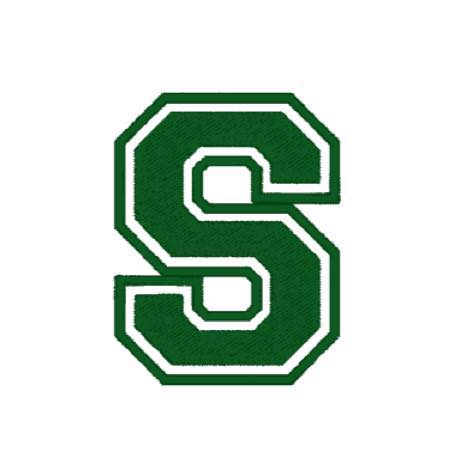 Cohort A1st Grade Hybrid Weekly Instructional Guide Cohort B1st Grade Hybrid Weekly Instructional GuideCohort CTimeframeMondayTuesdayWednesdayThursdayFriday8:40 – 8:50Arrival/Drop OffArrival/Drop OffStaff MeetingVirtual Office HoursVirtual Office Hours8:50 – 9:00Daily Real Time Opening AnnouncementsDaily Real Time Opening AnnouncementsDaily Real Time Opening AnnouncementsDaily Real Time Opening AnnouncementsDaily Real Time Opening Announcements9:00 – 9:30In Person LearningIn Person LearningIndependent Work TimeIndependent Work TimeIndependent Work Time9:30 – 10:00In Person LearningIn Person Learning*Real Time Lesson Whole Group Reading (A/B/C)*Real Time Lesson Whole Group Reading (A/B/C)*Real Time Lesson Whole Group Reading (A/B/C)10:00 – 10:55In Person LearningIn Person LearningIndependent Work TimeSmall Group ELA(Independent Work, Small Group Support, Assessments)Small Group ELA(Independent Work, Small Group Support, Assessments)11:05 – 11:35LunchLunchLunchLunchLunch11:35 – 12:05In Person LearningIn Person Learning*Real Time LessonWhole Group Math (A/B/C)*Real Time LessonWhole Group Math (A/B/C)*Real Time LessonWhole Group Math (A/B/C)12:00 – 12:50In Person LearningIn Person LearningIndependent Work TimeMath Small Group Support/Independent WorkMath Small Group Support/Independent Work12:50 – 1:10In Person LearningIn Person Learning*Real Time Writing(A/B/C)*Real Time Writing(A/B/C)*Real Time Writing(A/B/C)1:10 – 1:25In Person LearningIn Person LearningIndependent Work TimeIndependent Writing/ Science/Social Studies Independent Writing/ Science/Social Studies 1:25 – 2:15SpecialsSpecialsSpecialsSpecialsSpecials2:15 – 3:10In Person LearningIn Person LearningIndependent Work TimeIndependent Writing/ Science/Social Studies Independent Writing/ Science/Social Studies TimeframeMondayTuesdayWednesdayThursdayFriday8:40 – 8:50Staff MeetingArrival/Drop OffArrival/Drop Off8:50 – 9:00Daily Real Time Opening AnnouncementsDaily Real Time Opening AnnouncementsDaily Real Time Opening AnnouncementsDaily Real Time Opening AnnouncementsDaily Real Time Opening Announcements9:00 – 9:30Independent Work TimeIndependent Work TimeIndependent Work TimeIn Person LearningIn Person Learning9:30 – 10:00*Real Time Lesson Whole Group Reading (A/B/C)*Real Time Lesson Whole Group Reading (A/B/C)*Real Time Lesson Whole Group Reading (A/B/C)In Person LearningIn Person Learning10:00 – 11:05Small Group ELA(Independent Work, Small Group Support, Assessments)Small Group ELA(Independent Work, Small Group Support, Assessments)Independent Work TimeIn Person LearningIn Person Learning11:05 – 11:35LunchLunchLunchLunchLunch11:40 – 12:10*Real Time LessonWhole Group Math (A/B/C)*Real Time LessonWhole Group Math (A/B/C)*Real Time LessonWhole Group Math (A/B/C)In Person LearningIn Person Learning12:10 – 12:50Math Small Group Support/Independent WorkMath Small Group Support/Independent WorkIndependent Work TimeIn Person LearningIn Person Learning12:50 – 1:10*Real Time Writing(A/B/C)*Real Time Writing(A/B/C)*Real Time Writing(A/B/C)In Person LearningIn Person Learning1:10 – 1:25Independent Writing/ Science/Social Studies Independent Writing/ Science/Social Studies Independent Work TimeIn Person LearningIn Person Learning1:25 – 2:15SpecialsSpecialsSpecialsSpecialsSpecials2:15 – 3:11Independent Writing/ Science/Social Studies Independent Writing/ Science/Social Studies Independent Work TimeIn Person LearningIn Person LearningTimeframeMondayTuesdayWednesdayThursdayFriday8:20 – 8:40Virtual Office HoursVirtual Office HoursStaff MeetingVirtual Office HoursVirtual Office Hours8:50 – 9:00Daily Real Time Opening AnnouncementsDaily Real Time Opening AnnouncementsDaily Real Time Opening AnnouncementsDaily Real Time Opening AnnouncementsDaily Real Time Opening Announcements9:00 – 9:30Independent Work TimeIndependent Work TimeIndependent Work TimeIndependent Work TimeIndependent Work Time9:30 – 10:00*Real Time Lesson Whole Group Reading (A/B/C)*Real Time Lesson Whole Group Reading (A/B/C)*Real Time Lesson Whole Group Reading (A/B/C)*Real Time Lesson Whole Group Reading (A/B/C)*Real Time Lesson Whole Group Reading (A/B/C)10:00 – 11:05Small Group ELA(Independent Work, Small Group Support, Assessments)Small Group ELA(Independent Work, Small Group Support, Assessments)Independent Work TimeSmall Group ELA(Independent Work, Small Group Support, Assessments)Small Group ELA(Independent Work, Small Group Support, Assessments)11:05 – 11:35LunchLunchLunchLunchLunch11:40 – 12:10*Real Time LessonWhole Group Math (A/B/C)*Real Time LessonWhole Group Math (A/B/C)*Real Time LessonWhole Group Math (A/B/C)*Real Time LessonWhole Group Math (A/B/C)*Real Time LessonWhole Group Math (A/B/C)12:10 – 12:50Math Small Group Support/Independent WorkMath Small Group Support/Independent WorkIndependent Work TimeMath Small Group Support/Independent WorkMath Small Group Support/Independent Work12:50 – 1:10*Real Time Writing(A/B/C)*Real Time Writing(A/B/C)*Real Time Writing(A/B/C)*Real Time Writing(A/B/C)*Real Time Writing(A/B/C)1:10 – 1:25Independent Writing/ Science/Social Studies Independent Writing/ Science/Social Studies Independent Work TimeIndependent Writing/ Science/Social Studies Independent Writing/ Science/Social Studies 1:25 – 2:15SpecialsSpecialsSpecialsSpecialsSpecials2:15 – 3:11Independent Writing/ Science/Social Studies Independent Writing/ Science/Social Studies Independent Work TimeIndependent Writing/ Science/Social Studies Independent Writing/ Science/Social Studies 